RÍMSKOKATOLÍCKA CIRKEV, farnosť Márie Pomocnice Kresťanov,Miletičova 7, 821 08 Bratislavatelefón: +421 2 49 104 071 
mail: fara.mileticova@gmail.com,  faramileticova@ba.ecclesia.skweb: www.mileticka.sksprávca farnosti: don Marián Husár SDB, tel. 0903 825 137 Táto e-mailová adresa je chránená pred spamovými robotmi, potrebujete mať zapnutý Javascript aby ste ju mohli vidieť. ________________________________________________PRÍPRAVA DETÍ A ICH RODIČOVNA 1.SV. PRIJÍMANIE V ŠK. ROKU 2022/2023Nechajte deti prichádzať ku mne! Nebráňte im, lebo takým patrí Božie kráľovstvo. (Mk 10,14) Milí rodičia,vo Vašom živote nastáva rok milosti, keď sa Vaše deti môžu stretnúť so živým Kristom pod spôsobom Eucharistie. Aj v našej farnosti Vám ponúkame pomoc pri príprave Vašich detí k dobrému a plodnému prijatiu Ježiša vo Sviatosti Lásky.V príprave predpokladáme:Mesačné stretnutia s deťmi a Vami rodičmi pre posilnenie výchovnej a duchovnej pomociSväté omše, kde sa deti osobne učia stretávať s JežišomOsobné stretnutia s kňazom, sprevádzanie detí aj rodičov Niekoľko aktivít pre detí a rodiny na podporu rodinného ducha vo farskom spoločenstvePríprava k prijatiu sviatosti Eucharistie však v prvom rade závisí od svedectva rodiny a výchovy, ktorej sa v nej dieťaťu dostane.Ak by ste zvážili prihlásiť dieťa k prijatiu Eucharistie v našej farnosti, čitateľne vypíšte pripojenú prihlášku a prineste ju na farský úrad, do sakristie alebo osobne  don Mariánovi Husárovi SDB najneskôr do 28.9.2022.Prvé spoločné stretnutie bude v nedeľu 9.10.2022 poobede o 15:30 v priestoroch pod kostolom. Kvôli bližším informáciám o prvom stretnutí treba sledovať nedeľné oznamy.Náš milujúci Boh Otec nech nás sprevádza v radosti v tejto celoročnej príprave!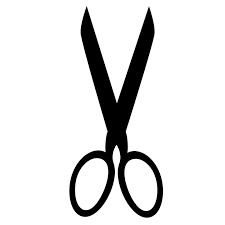 Prihláška k príprave detí na 1.sv. prijímanie v šk.roku 2022/2023vo farnosti Márie Pomocnice Kresťanov, Miletičova 7, 821 08 Bratislava_______________________________        __________________________     Meno a priezvisko dieťaťa                            dátum nar._____________________________________________________________adresa bydliska                           							_____________________________________          ________________Škola 								trieda dieťaťa            ______________________        	 _____________________________tel. kontakt na rodičov       		     e-mail rodičov (domáci)podpis rodiča(svojim podpisom súhlasím so spracovaním osobných údajov uvedených v tejto prihláške pre potreby prípravy a so zverejnením fotiek z našich akcií na stránke a fb Miletičky)__________________________________Meno katechétu / katechétky					podpis katechétu